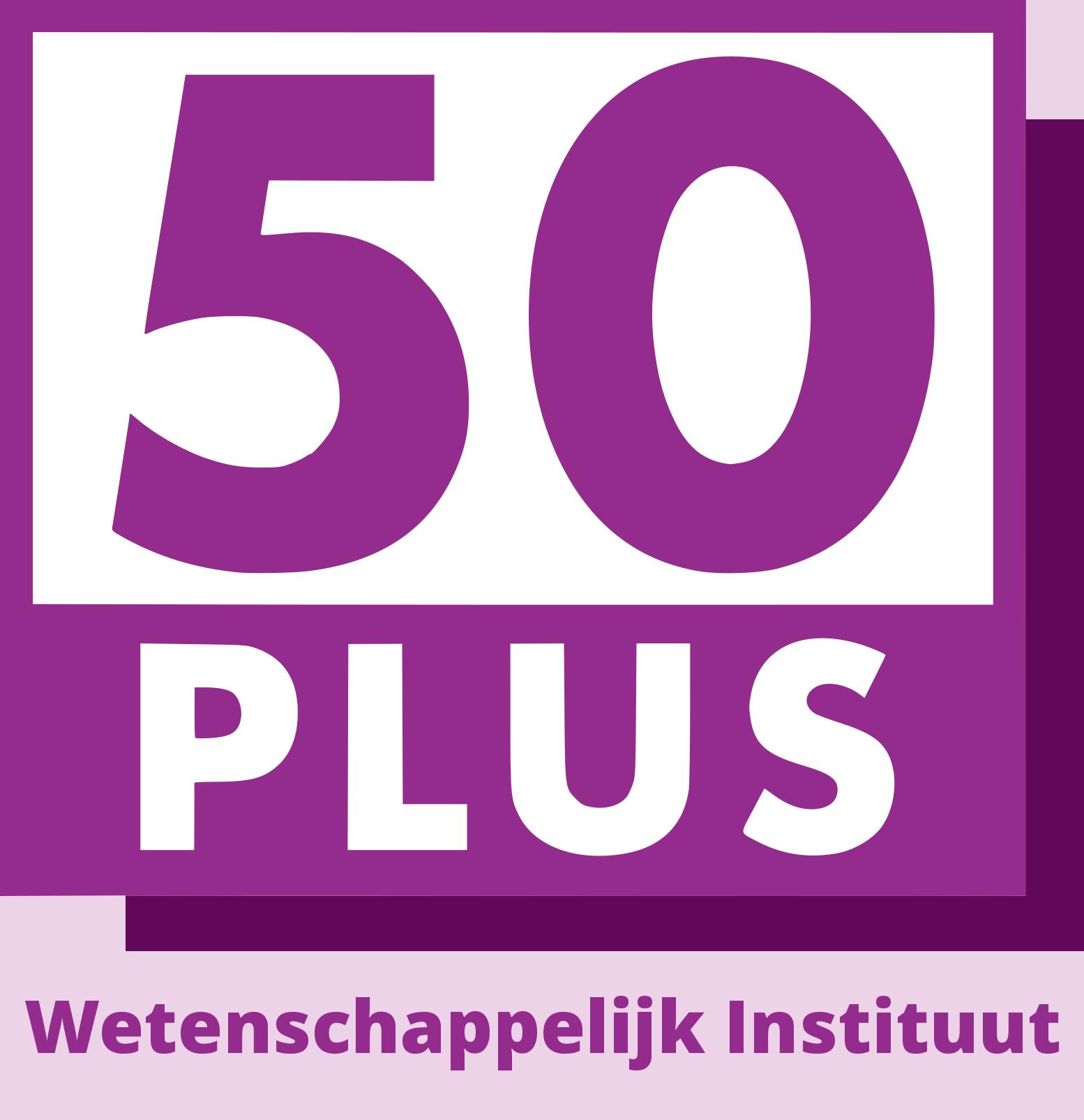 Evaluatie Verkiezingen TK2021 Rapport uitgebracht door het Wetenschappelijk Instituut 50PLUS aan het Hoofdbestuur van de partij 50PLUS Auteurs: 	Prof.Dr. Erik jan Meijboom		Alfons leerkesDen Haag, April 2021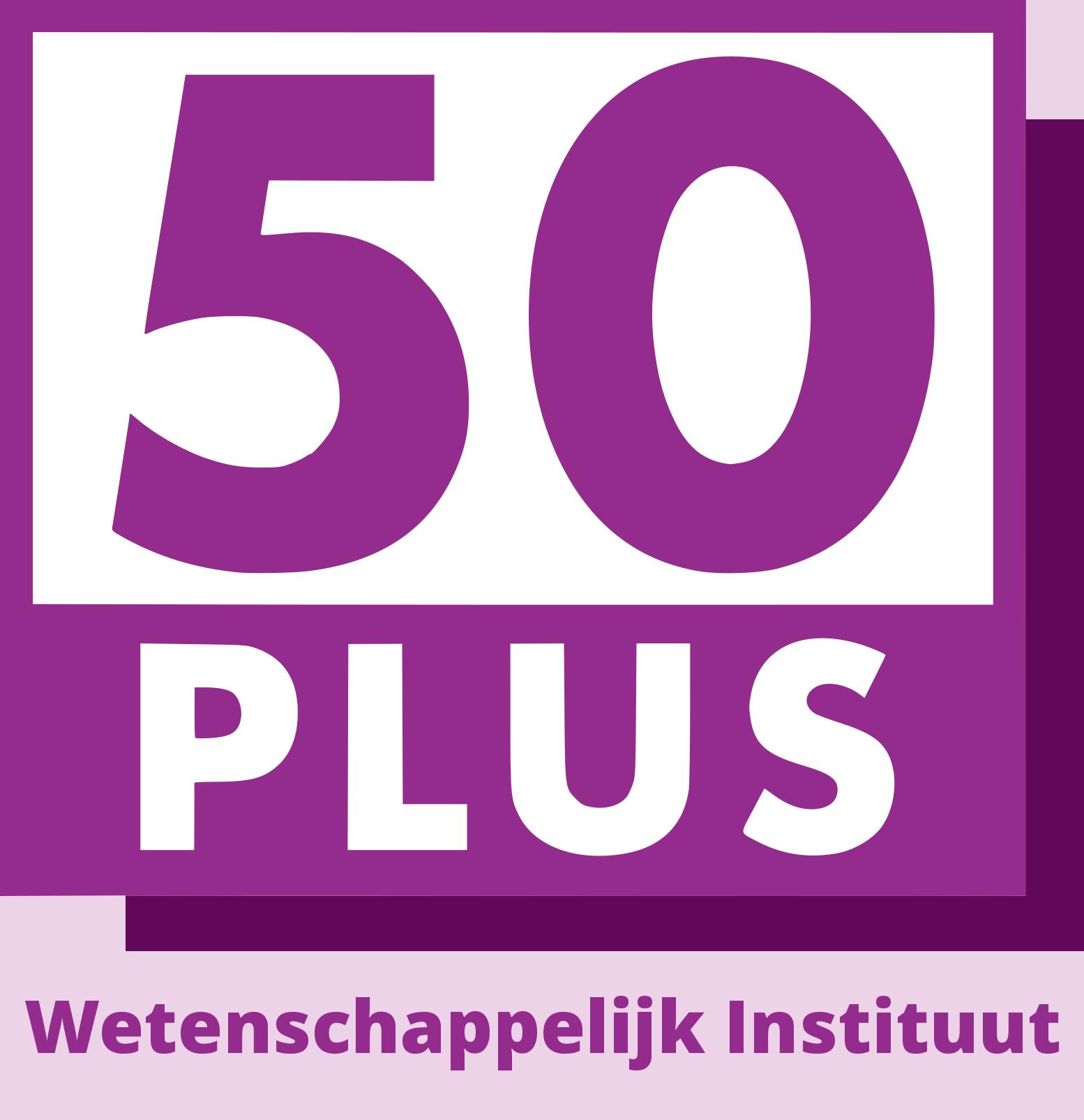 Inhoudsopgave1. Inleiding/opdrachtformulering/onderzoeksmethodiek2. Resultaten vragenlijsten Kantar	2.1 Conclusie3. Resultaten vragenlijst Leden 50PLUS	3.1 Conclusie4. Resultaten onderzoek campagneteam	4.1 Conclusie5. Resultaten interviews	5.1 Conclusie6. Conclusies en aanbevelingen	6.1 Aanbevelingen omtrent de (partij) organisatie	6.2 Aanbevelingen rondom toekomstige campagnes	6.3 Aanbevelingen m.b.t. de inhoud van de campagnes7. Slotopmerkingen	7.1 Conclusie	7.2 De inhoud	7.3 Het electoraat van 50 PLUS